Уважаемый (-ая) _________!Мной/нами подано заявление от Вашего имени на участие в Программе экстренной помощи в оплате аренды жилья на субсидированной основе (SHERA).Данное уведомление подтверждает, что Ваше заявление на предоставление помощи в аренде жилья было подано ______. В заявлении была запрошена выплата суммы $____, которую Вы должны внести за аренду жилья в период с 1 апреля 2020 г. по 31 марта 2021 г. Дальнейшие шаги и сроки, в которые Вы получите от нас следующий ответ:Ваше заявление в программу SHERA будет рассмотрено на предмет соответствия критериям участия.Вы получите уведомление, если для обработки Вашего заявления потребуется дополнительная информация или если заявление будет исключено по причине непредоставления запрашиваемой информации.Вас уведомят о том, одобрено или отклонено Ваша заявление.За дополнительной информацией и с вопросами обращайтесь к ___________. Для получения помощи в понимании этого письма, помощи переводчика или для предоставления иных средств поддержки, свяжитесь с ____________.С уважением, ________________________Владелец или управляющий недвижимостью 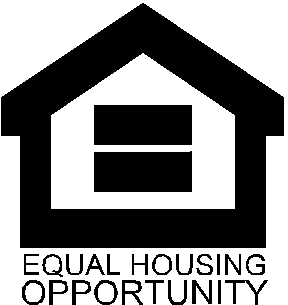 